№ 62                                                          от «19» сентября 2022 г.Об утверждении Административного регламента по предоставлению муниципальной услуги "Предоставление в собственность, аренду, постоянное (бессрочное) пользование, безвозмездное пользование земельного участка, находящегося в муниципальной собственности  без проведения торгов"В соответствии с Федеральным законом от 06.10.2003 N 131-ФЗ "Об общих принципах организации местного самоуправления в Российской Федерации", Федеральным законом от 27.07.2010 N 210-ФЗ "Об организации предоставления государственных и муниципальных услуг", Уставом Верх-Ушнурского поселения Советского муниципального района Республики Марий Эл, Положением о Верх-Ушнурской  администрации, Верх-Ушнурская сельская администрация постановляет:1. Утвердить прилагаемый Административный регламент по предоставлению муниципальной услуги «Предоставление в собственность, аренду, постоянное (бессрочное) пользование, безвозмездное пользование земельного участка, находящегося в муниципальной собственности, без проведения торгов».2. Настоящее постановление обнародовать, а также разместить в информационно-текоммуникационной сети «Интернет» официальный интернет-портал Республики Марий Эл (адрес доступа: mari-el.gov.ru). 3. Контроль за исполнением настоящего постановления оставляю за собой.Глава Верх-Ушнурскойсельской администрации	          В.Г. ЕльмекеевУтвержден постановлением Верх-Ушнурской сельской администрации Советского муниципального района Республики Марий Элот 19 сентября 2022 г. № 62АДМИНИСТРАТИВНЫЙ РЕГЛАМЕНТ
предоставления муниципальной услуги «Предоставление в собственность, аренду, постоянное (бессрочное) пользование, безвозмездное пользование земельного участка, находящегося в муниципальной собственности без проведения торгов»I.Общие положенияПредмет регулирования 1.1.  Административный регламент по предоставлению муниципальной услуги «Предоставление в собственность, аренду, постоянное (бессрочное) пользование, безвозмездное пользование земельного участка, находящегося в муниципальной собственности без проведения торгов» (далее – административный регламент) устанавливает порядок и стандарт предоставления муниципальной услуги «Предоставление в собственность, аренду, постоянное (бессрочное) пользование, безвозмездное пользование земельного участка, находящегося в муниципальной собственности без проведения торгов» (далее - муниципальная услуга) с соблюдением норм законодательства Российской Федерации о защите персональных данных, а также состав, последовательность и сроки выполнения административных процедур, требования к порядку их выполнения, порядок и формы контроля за предоставлением муниципальной услуги, порядок досудебного (внесудебного) обжалования решений и действий (бездействия) Верх-Ушнурской сельской администрации Советского муниципального района Республики Марий Эл, предоставляющей муниципальную услугу.Круг заявителей1.2. Заявителями при предоставлении муниципальной услуги являются физические лица, юридические лица либо их уполномоченные представители (далее - заявители). Полномочия представителя, выступающего от имени заявителя, подтверждаются в соответствии с требованиями законодательства Российской Федерации.Требования к порядку информирования о предоставлении муниципальной услуги1.4. Муниципальную услугу предоставляет Верх-Ушнурская сельская администрация Советского муниципального района Республики Марий Эл (далее - Администрация).1.5. Предоставление муниципальной услуги осуществляют должностные лица Администрации в соответствии с полномочиями, предусмотренными Положением об администрации, настоящим Административным регламентом (далее - специалисты Администрации).1.6. Справочную информацию о месте нахождения, контактных телефонах, адресах электронной почты и графике работы Администрации, порядке получения информации по вопросам предоставления муниципальной услуги, сведений о ходе предоставления муниципальной услуги, можно получить:1) при личном приеме заявителя, 2) по телефону,3) на информационном стенде администрации.1.7. При информировании о порядке предоставления муниципальной услуги, проводимом при личном приеме заявителя, либо при ответах на телефонные звонки должностное лицо Администрации представляется, указав фамилию, имя, отчество (последнее – при наличии), должность,   подробно и в вежливой информирует обратившегося по существу заданных им вопросов.1.8. Если вопросы обратившегося за получением информации заявителя не входят в компетенцию Администрации, осуществляющее прием должностное лицо Администрации информирует обратившегося о невозможности предоставления сведений и разъясняет ему право обратиться в орган, в компетенцию которого входят ответы на поставленные вопросы.При невозможности принявшего телефонный звонок должностного лица Администрации либо самостоятельно ответить на поставленные вопросы телефонный звонок должен быть переадресован на другое должностное лицо, или же заявителю должен быть сообщен телефонный номер, по которому можно получить необходимую информацию.1.9. Должностное лицо Администрации при осуществлении информирования вправе предложить собеседнику представиться.1.10. Лица, обращающиеся за получением информации о порядке предоставления муниципальной услуги, информируются:о порядке обращения за получением муниципальной услуги, включая информацию о графике работы и местонахождении Администрации;о требованиях к заявителям;о перечне документов для предоставления муниципальной услуги и требованиях к их оформлению;о перечне нормативных правовых актов, регулирующих предоставление муниципальной услуги;о сроках предоставления муниципальной услуги;о порядке обжалования действий (бездействия) и решений, осуществляемых и принимаемых в ходе предоставления муниципальной услуги;а также по иным вопросам, связанным с предоставлением муниципальной услуги.1.10.1. Заявитель, в случае подачи им заявления, информируется по вопросам порядка предоставления муниципальной услуги, которые перечислены в пункте 1.10 настоящего административного регламента, а также информируется: о дате и входящем номере заявления, под которым оно зарегистрировано в Администрации; о максимальном сроке получения результата предоставления муниципальной услуги;о принятом решении по конкретному заявлению.1.10.2. Предоставление заявителям информации о процедуре предоставления муниципальной услуги должна быть полной, актуальной и достоверной. В случае если лицо, обратившееся за получением информации, не удовлетворено информацией, предоставленной ему на личном приеме или по телефону, должностное лицо Администрации предлагает ему подготовить письменное обращение по интересующим его вопросам.1.11. Письменное информирование при обращении заявителя в администрацию осуществляется путем направления ответов почтовым отправлением, посредством официального сайта или электронной почты.Ответ на письменное обращение подписывается главой администрации и направляется в адрес обратившегося лица в срок, не превышающий тридцать дней со дня его регистрации в администрации.Ответ направляется по обратному почтовому или электронному адресу, указанному в письменном обращении, либо через официальный сайт в зависимости от способа обращения заявителя за информацией или способа доставки ответа, указанного в письменном обращении заявителя. II. Стандарт предоставления муниципальной услугиНаименование муниципальной услуги2.1. Наименование муниципальной услуги – «Предоставление в собственность, аренду, постоянное (бессрочное) пользование, безвозмездное пользование земельного участка, находящегося в муниципальной собственности без проведения торгов».Наименование органа местного самоуправления, предоставляющего муниципальную услугу2.2. Муниципальная услуга представляется органом местного самоуправления – Верх-Ушнурской сельской администрацией Советского муниципального района Республики Марий Эл (далее Администрация).При предоставлении муниципальной услуги осуществляется взаимодействие Администрации с: Управлением Федеральной налоговой службы по Республике Марий Эл и его территориальными подразделениями;Управлением Федеральной службы государственной регистрации, кадастра и картографии по Республике Марий Эл и его территориальными подразделениями;
        Филиалом Федерального государственного бюджетного учреждения «Федеральная кадастровая палата Федеральной службы государственной регистрации, кадастра и картографии» по Республике Марий Эл и его территориальными подразделениями.Администрация не вправе требовать от заявителя осуществления действий, в том числе согласований, необходимых для получения муниципальной услуги и связанных с обращением в иные государственные органы, органы местного самоуправления, а также в подведомственные указанным органам организации. Результат предоставления муниципальной услуги2.3. Результатом  предоставления муниципальной услуги является:подписанный со стороны Администрации проект договора купли-продажи земельного участка;подписанный со стороны Администрации проект договора аренды земельного участка;подписанный со стороны Администрации проект договора безвозмездного пользования земельным участком;решение о предоставлении земельного участка в форме постановления Администрации;решение об отказе в предоставлении земельного участка в форме письма на фирменном бланке Администрации за подписью главы Верх-Ушнурской сельской администрации Советского муниципального района Республики Марий Эл.Срок предоставления муниципальной услуги2.4. Максимальный срок предоставления муниципальной услуги составляет не более чем 30 дней со дня регистрации заявления о предоставлении земельного участка с приложением документов, указанных в пункте 2.6.2 настоящего административного регламента (не более чем 70 дней со дня регистрации заявления о предоставлении земельного участка в соответствии с подпунктом 10 пункта 2 статьи 39.3 или подпунктом 15 пункта 2 статьи 39.6 Земельного кодекса Российской Федерации).Максимальный срок выдачи документа, являющегося результатом предоставления муниципальной услуги, составляет пять дней со дня принятия соответствующего решения и входит в срок, указанный в пункте 2.4 настоящего административного регламента. Правовые основания для предоставления муниципальной услуги2.5. Перечень нормативных правовых актов, регулирующих предоставление муниципальной услуги (с указанием их реквизитов и источников официального опубликования), подлежит обязательному размещению в информационно-текоммуникационной сети «Интернет» официальный интернет-портал Республики Марий Эл (адрес доступа: mari-el.gov.ru). Исчерпывающий перечень документов, необходимых для предоставления муниципальной услуги, подлежащих представлению заявителем2.6. Предоставление муниципальной услуги заявителям осуществляется на основании заявления о предоставлении земельного участка (приложения № 1, 2 к настоящему административному регламенту).2.6.1. В заявлении о предоставлении земельного участка указываются:1) фамилия, имя, отчество, место жительства заявителя и реквизиты документа, удостоверяющего личность заявителя (для гражданина);2) наименование и место нахождения заявителя (для юридического лица), а также государственный регистрационный номер записи о государственной регистрации юридического лица в едином государственном реестре юридических лиц, идентификационный номер налогоплательщика, за исключением случаев, если заявителем является иностранное юридическое лицо;3) кадастровый номер испрашиваемого земельного участка;4) основание предоставления земельного участка без проведения торгов из числа предусмотренных пунктом 2 статьи 39.3, статьей 39.5, пунктом 2 статьи 39.6 или пунктом 2 статьи 39.10 Земельного Кодекса оснований;5) вид права, на котором заявитель желает приобрести земельный участок, если предоставление земельного участка указанному заявителю допускается на нескольких видах прав;6) реквизиты решения об изъятии земельного участка для государственных или муниципальных нужд в случае, если земельный участок предоставляется взамен земельного участка, изымаемого для государственных или муниципальных нужд;7) цель использования земельного участка;8) реквизиты решения об утверждении документа территориального планирования и (или) проекта планировки территории в случае, если земельный участок предоставляется для размещения объектов, предусмотренных этим документом и (или) этим проектом;9) реквизиты решения о предварительном согласовании предоставления земельного участка в случае, если испрашиваемый земельный участок образовывался или его границы уточнялись на основании данного решения;10) почтовый адрес и (или) адрес электронной почты для связи с заявителем.2.6.2. К заявлению о предоставлении земельного участка, прилагаются следующие документы:1) документы, подтверждающие право заявителя на приобретение земельного участка без проведения торгов и предусмотренные Перечнем документов, подтверждающих право заявителя на приобретение земельного участка без проведения торгов, утвержденным приказом Росреестра от 02.09.2020 N П/0321, за исключением документов, которые должны быть представлены в уполномоченный орган в порядке межведомственного информационного взаимодействия;2) документ, подтверждающий полномочия представителя заявителя, в случае, если с заявлением о предварительном согласовании предоставления земельного участка обращается представитель заявителя;3) заверенный перевод на русский язык документов о государственной регистрации юридического лица в соответствии с законодательством иностранного государства в случае, если заявителем является иностранное юридическое лицо;4) подготовленный садоводческим или огородническим некоммерческим товариществом реестр членов такого товарищества в случае, если подано заявление о предварительном согласовании предоставления земельного участка или о предоставлении земельного участка в безвозмездное пользование такому товариществу.Предоставление указанных документов не требуется в случае, если указанные документы направлялись в Администрацию с заявлением о предварительном согласовании предоставления земельного участка, по итогам рассмотрения которого принято решение о предварительном согласовании предоставления земельного участка.2.6.3. Администрация не вправе требовать от заявителя представления дополнительных документов.Заявление подается или направляется в Администрацию юридическим лицом по его выбору лично, посредством почтовой связи на бумажном носителе или с использованием электронных каналов связи в адрес органа местного самоуправления; в форме электронного документа, подписанного электронной подписью в соответствии с требованиями Федерального закона от 06.04.2011 N 63-ФЗ "Об электронной подписи". Порядок и способы направления в Администрацию заявления с использованием информационно-телекоммуникационных сетей общего пользования или иных технических средств связи, требования к формату заявлений и прилагаемых к ним документов, предоставляемых с использованием информационно-телекоммуникационных сетей общего пользования или иных технических средств связи установлены приказом Минэкономразвития России от 14 января 2015 № 7 «Об утверждении порядка и способов подачи заявлений об утверждении схемы расположения земельного участка или земельных участков на кадастровом плане территории, заявления о проведении аукциона по продаже земельного участка, находящегося в государственной или муниципальной собственности, или аукциона на право заключения договора аренды земельного участка, находящегося в государственной или муниципальной собственности, заявления о предварительном согласовании предоставления земельного участка, находящегося в государственной или муниципальной собственности, заявления о предоставлении земельного участка, находящегося в государственной или муниципальной собственности, и заявления о перераспределении земель и (или) земельных участков, находящихся в государственной или муниципальной собственности, и земельных участков, находящихся в частной собственности, в форме электронных документов с использованием информационно-телекоммуникационной сети «Интернет», а также требований к их формату».2.7. В рамках межведомственного информационного взаимодействия, осуществляемого в порядке и сроки, установленные нормативными правовыми актами Российской Федерации, нормативными правовыми актами субъектов Российской Федерации, муниципальными правовыми актами, от органов государственной власти, органов местного самоуправления и иных органов, участвующих в предоставлении муниципальной услуги, Администрацией запрашиваются следующие документы:выписка из Единого государственного реестра недвижимости о правах на земельный участок или объект капитального строительства, принадлежащий заявителю;выписка из Единого государственного реестра юридических лиц (для юридических лиц);утвержденный проект межевания территории.
Заявитель вправе представить документы, указанные в данном подпункте, по собственной инициативе.Указание на запрет требовать от заявителя представления документов, информации или осуществления действий2.8. Администрация не вправе требовать от заявителя:представления документов и информации или осуществления действий, представление или осуществление которых не предусмотрено нормативными правовыми актами, регулирующими отношения, возникающие в связи с предоставлением муниципальной услуги;представления документов и информации, которые в соответствии с нормативными правовыми актами Российской Федерации, нормативными правовыми актами Республики Марий Эли муниципальными правовыми актами находятся в распоряжении Администрации, иных государственных органов, органов местного самоуправления и (или) подведомственных государственным органам и органам местного самоуправления организаций, участвующих в предоставлении муниципальной услуги, за исключением документов, указанных в части 6 статьи 7 Федерального закона от 27 июля . № 210-ФЗ «Об организации предоставления государственных и муниципальных услуг»;представления документов и информации, отсутствие и (или) недостоверность которых не указывались при первоначальном отказе в приеме документов, необходимых для предоставления муниципальной услуги, либо в предоставлении муниципальной услуги, за исключением следующих случаев:а) изменение требований нормативных правовых актов, касающихся предоставления государственной или муниципальной услуги, после первоначальной подачи заявления о предоставлении государственной или муниципальной услуги;б) наличие ошибок в заявлении о предоставлении муниципальной услуги и документах, поданных заявителем после первоначального отказа в приеме документов, необходимых для предоставления муниципальной услуги, либо в предоставлении муниципальной услуги и не включенных в представленный ранее комплект документов;в) истечение срока действия документов или изменение информации после первоначального отказа в приеме документов, необходимых для предоставления муниципальной услуги, либо в предоставлении муниципальной услуги;г) выявление документально подтвержденного факта (признаков) ошибочного или противоправного действия (бездействия) должностного лица Комитета, предоставляющего муниципальную услугу, муниципального служащего при первоначальном отказе в приеме документов, необходимых для предоставления муниципальной услуги, либо в предоставлении муниципальной услуги, о чем в письменном виде за подписью руководителя органа, предоставляющего муниципальную услугу, при первоначальном отказе в приеме документов, необходимых для предоставления муниципальной услуги, уведомляется заявитель, а также приносятся извинения за доставленные неудобства;д) представление на бумажном носителе документов и информации, электронные образы которых ранее были заверены в соответствии с пунктом 7.2 части 1 статьи 16 Федерального закона от 27.07.2010 N 210-ФЗ "Об организации предоставления государственных и муниципальных услуг", за исключением случаев, если нанесение отметок на такие документы либо их изъятие является необходимым условием предоставления муниципальной услуги, и иных случаев, установленных федеральными законами.Исчерпывающий перечень оснований для отказа в приеме документов, необходимых для предоставления муниципальной услуги2.9. Основания для отказа в приеме документов отсутствуют.
Исчерпывающий перечень оснований для приостановления или отказа в предоставлении муниципальной услуги.2.10. Оснований для приостановления муниципальной услуги не предусмотрено.2.10.1. Администрация принимает решение об отказе в предоставлении земельного участка при наличии хотя бы одного из следующих оснований: 1) с заявлением о предоставлении земельного участка обратилось лицо, которое в соответствии с земельным законодательством не имеет права на приобретение земельного участка без проведения торгов;2) земельный участок предоставлен на праве постоянного (бессрочного) пользования, безвозмездного пользования, пожизненного наследуемого владения или аренды, за исключением случаев, если с заявлением о предоставлении земельного участка обратился обладатель данных прав или подано заявление о предоставлении земельного участка в соответствии с подпунктом 10 пункта 2 статьи 39.10 Земельного кодекса Российской Федерации;3) земельный участок образован в результате раздела земельного участка, предоставленного садоводческому или огородническому некоммерческому товариществу, за исключением случаев обращения с таким заявлением члена этого товарищества (если такой земельный участок является садовым или огородным) либо собственников земельных участков, расположенных в границах территории ведения гражданами садоводства или огородничества для собственных нужд (если земельный участок является земельным участком общего назначения);4) на указанном в заявлении о предоставлении земельного участка земельном участке расположены здание, сооружение, объект незавершенного строительства, принадлежащие гражданам или юридическим лицам, за исключением случаев, если на земельном участке расположены сооружения (в том числе сооружения, строительство которых не завершено), размещение которых допускается на основании сервитута, публичного сервитута, или объекты, размещенные в соответствии со статьей 39.36 Земельного кодекса Российской Федерации, либо с заявлением о предоставлении земельного участка обратился собственник этих здания, сооружения, помещений в них, этого объекта незавершенного строительства, а также случаев, если подано заявление о предоставлении земельного участка и в отношении расположенных на нем здания, сооружения, объекта незавершенного строительства принято решение о сносе самовольной постройки либо решение о сносе самовольной постройки или ее приведении в соответствие с установленными требованиями и в сроки, установленные указанными решениями, не выполнены обязанности, предусмотренные частью 11 статьи 55.32 Градостроительного кодекса Российской Федерации;5) на земельном участке расположены здание, сооружение, объект незавершенного строительства, находящиеся в государственной или муниципальной собственности, за исключением случаев, если на земельном участке расположены сооружения (в том числе сооружения, строительство которых не завершено), размещение которых допускается на основании сервитута, публичного сервитута, или объекты, размещенные в соответствии со статьей 39.36 Земельного кодекса Российской Федерации, либо с заявлением о предоставлении земельного участка обратился правообладатель этих здания, сооружения, помещений в них, этого объекта незавершенного строительства;6) земельный участок является изъятым из оборота или ограниченным в обороте и его предоставление не допускается на праве, указанном в заявлении;7) земельный участок является зарезервированным для государственных или муниципальных нужд в случае, если заявитель обратился с заявлением о предоставлении земельного участка в собственность, постоянное (бессрочное) пользование или с заявлением о предоставлении земельного участка в аренду, безвозмездное пользование на срок, превышающий срок действия решения о резервировании земельного участка, за исключением случая предоставления земельного участка для целей резервирования;8) земельный участок расположен в границах территории, в отношении которой с другим лицом заключен договор о развитии застроенной территории, за исключением случаев, если с заявлением о предоставлении земельного участка обратился собственник здания, сооружения, помещений в них, объекта незавершенного строительства, расположенных на таком земельном участке, или правообладатель такого земельного участка;9) земельный участок расположен в границах территории, в отношении которой с другим лицом заключен договор о комплексном развитии территории, или земельный участок образован из земельного участка, в отношении которого с другим лицом заключен договор о комплексном развитии территории, за исключением случаев, если такой земельный участок предназначен для размещения объектов федерального значения, объектов регионального значения или объектов местного значения и с заявлением о предоставлении такого земельного участка обратилось лицо, уполномоченное на строительство указанных объектов;10) земельный участок образован из земельного участка, в отношении которого заключен договор о комплексном развитии территории, и в соответствии с утвержденной документацией по планировке территории предназначен для размещения объектов федерального значения, объектов регионального значения или объектов местного значения, за исключением случаев, если с заявлением о предоставлении в аренду земельного участка обратилось лицо, с которым заключен договор о комплексном развитии территории, предусматривающий обязательство данного лица по строительству указанных объектов;11) земельный участок является предметом аукциона, извещение о проведении которого размещено в соответствии с пунктом 19 статьи 39.11 Земельного кодекса Российской Федерации;12) в отношении земельного участка поступило предусмотренное подпунктом 6 пункта 4 статьи 39.11 Земельного кодекса Российской Федерации заявление о проведении аукциона по его продаже или аукциона на право заключения договора его аренды при условии, что такой земельный участок образован в соответствии с подпунктом 4 пункта 4 статьи 39.11 Земельного кодекса Российской Федерации и уполномоченным органом не принято решение об отказе в проведении этого аукциона по основаниям, предусмотренным пунктом 8 статьи 39.11 Земельного кодекса Российской Федерации;13) в отношении земельного участка опубликовано и размещено в соответствии с подпунктом 1 пункта 1 статьи 39.18 Земельного кодекса Российской Федерации извещение о предоставлении земельного участка для индивидуального жилищного строительства, ведения личного подсобного хозяйства, садоводства или осуществления крестьянским (фермерским) хозяйством его деятельности;14) разрешенное использование земельного участка не соответствует целям использования такого земельного участка, указанным в заявлении о предоставлении земельного участка, за исключением случаев размещения линейного объекта в соответствии с утвержденным проектом планировки территории;15) испрашиваемый земельный участок полностью расположен в границах зоны с особыми условиями использования территории, установленные ограничения использования земельных участков в которой не допускают использования земельного участка в соответствии с целями использования такого земельного участка, указанными в заявлении о предоставлении земельного участка;16) испрашиваемый земельный участок не включен в утвержденный в установленном Правительством Российской Федерации порядке перечень земельных участков, предоставленных для нужд обороны и безопасности и временно не используемых для указанных нужд, в случае, если подано заявление о предоставлении земельного участка в соответствии с подпунктом 10 пункта 2 статьи 39.10 Земельного кодекса Российской Федерации;17) площадь земельного участка, указанного в заявлении о предоставлении земельного участка садоводческому или огородническому некоммерческому товариществу, превышает предельный размер, установленный пунктом 6 статьи 39.10 Земельного кодекса Российской Федерации;18) земельный участок в соответствии с утвержденными документами территориального планирования и (или) документацией по планировке территории предназначен для размещения объектов федерального значения, объектов регионального значения или объектов местного значения и с заявлением о предоставлении земельного участка обратилось лицо, не уполномоченное на строительство этих объектов;19) земельный участок предназначен для размещения здания, сооружения в соответствии с государственной программой Российской Федерации, государственной программой субъекта Российской Федерации и с заявлением о предоставлении земельного участка обратилось лицо, не уполномоченное на строительство этих здания, сооружения;20) предоставление земельного участка на заявленном виде прав не допускается;21) в отношении земельного участка не установлен вид разрешенного использования;22) земельный участок не отнесен к определенной категории земель;23) в отношении земельного участка принято решение о предварительном согласовании его предоставления, срок действия которого не истек, и с заявлением о предоставлении земельного участка обратилось иное не указанное в этом решении лицо;24) земельный участок изъят для государственных или муниципальных нужд и указанная в заявлении цель предоставления такого земельного участка не соответствует целям, для которых такой земельный участок был изъят, за исключением земельных участков, изъятых для государственных или муниципальных нужд в связи с признанием многоквартирного дома, который расположен на таком земельном участке, аварийным и подлежащим сносу или реконструкции;25) границы земельного участка, указанного в заявлении о его предоставлении, подлежат уточнению в соответствии с Федеральным законом "О государственной регистрации недвижимости";26) площадь земельного участка, указанного в заявлении о его предоставлении, превышает его площадь, указанную в схеме расположения земельного участка, проекте межевания территории или в проектной документации лесных участков, в соответствии с которыми такой земельный участок образован, более чем на десять процентов;26) с заявлением о предоставлении земельного участка, включенного в перечень государственного имущества или перечень муниципального имущества, предусмотренные частью 4 статьи 18 Федерального закона от 24 июля 2007 года N 209-ФЗ "О развитии малого и среднего предпринимательства в Российской Федерации", обратилось лицо, которое не является субъектом малого или среднего предпринимательства, или лицо, в отношении которого не может оказываться поддержка в соответствии с частью 3 статьи 14 указанного Федерального закона.Перечень услуг, которые являются необходимыми и обязательными для предоставления муниципальной услуги2.11. Других услуг, которые являются необходимыми и обязательными для предоставления муниципальной услуги, законодательством Российской Федерации не предусмотрено.Порядок, размер и основания взимания муниципальной 
пошлины или иной платы, взимаемой за предоставление муниципальной услуги2.12. При предоставлении муниципальной услуги взимание муниципальной пошлины или иной платы, взимаемой за предоставление муниципальной услуги, не предусмотрено.Порядок, размер и основания взимания платы за предоставление услуг, которые являются необходимыми и обязательными для предоставления муниципальной услуги, включая информацию о методике расчета размера такой платы2.13. Взимание государственной пошлины или иной платы за муниципальную услугу «Предварительное согласование предоставления земельного участка», которая является необходимой и обязательной для предоставления муниципальной услуги, не предусмотрено.
Максимальный срок ожидания в очереди при подаче запроса 
о предоставлении муниципальной услуги, услуги, предоставляемой организацией, участвующей в предоставлении муниципальной услуги, и при получении результата предоставления таких услуг2.14. Максимальный срок ожидания заявителя в очереди при подаче заявления и получении результата предоставления муниципальной услуги, а также для получения консультации составляет 15 минут.Срок и порядок регистрации запроса заявителя о предоставлении муниципальной услуги, в том числе в электронной форме2.15. Запрос заявителя о предоставлении государственной услуги оформляется в виде заявления (приложение 1) с приложением документов, указанных в пункте 2.8.4 настоящего административного регламента, поступившее в Администрацию при личном обращении заявителя или посредством почтовой связи на бумажном носителе либо в форме электронных документов с использованием информационно-телекоммуникационных сетей общего пользования или иных технических средств связи, регистрируется в порядке, предусмотренном Инструкцией по делопроизводству в Администрации. Получение заявления и прилагаемых к нему документов в форме электронных документов с использованием информационно-телекоммуникационной сети «Интернет» подтверждается Администрацией путем направления специалистом администрации заявителю уведомления, содержащего входящий регистрационный номер заявления, дату получения Администрацией указанного заявления и прилагаемых к нему документов, а также перечень наименований файлов, представленных в форме электронных документов, с указанием их объема (далее - уведомление о получении заявления).Уведомление о получении заявления направляется указанным заявителем в заявлении способом не позднее рабочего дня, следующего за днем поступления заявления в Администрацию. Требования к помещениям, в которых предоставляется муниципальная услуга, к месту ожидания и приема заявителей, размещению и оформлению визуальной, текстовой 
и мультимедийной информации о порядке предоставления такой услуги в том числе к обеспечению доступности для инвалидов указанных объектов в соответствии с законодательством Российской Федерации о социальной защите инвалидов2.16. Помещения, в которых предоставляется муниципальная услуга, располагаются на 1 этаже административного здания по адресу места нахождения Администрации, указанному в пункте 1.3 настоящего административного регламента.Вход в административное здание выполнен в виде крыльца 
с вывеской, содержащей наименование Администрации.Парковочные места размещены с восточной стороны от административного здания. Предоставление муниципальной услуги обеспечивается специалистами администрации, размещенными в кабинете № 14. Места ожидания расположены в коридоре вблизи вышеуказанных кабинетов и должны соответствовать комфортным условиям для заявителей, в том числе для лиц с ограниченными возможностями здоровья.Места приема заявителей обеспечены образцами заполнения документов, бланками заявлений и канцелярскими принадлежностями.Рабочие места должностных лиц Администрации оборудованы персональными компьютерами с возможностью доступа к необходимым информационным базам данных, печатающим устройствам.Место приема заявителей для регистрации заявлений и документов, представляемых при личном обращении заявителя, расположено в кабинете № 14.Справочная информация размещена на информационном стенде в холле здания. Визуальная, текстовая и мультимедийная информация о порядке предоставления муниципальной услуги размещается на информационном стенде, а также на официальном сайте Администрации, на Портале услуг Республики Марий Эл. Оформление такой информации должно соответствовать оптимальному зрительному и слуховому восприятию информации гражданами.Глухонемым, инвалидам по зрению и другим лицам 
с ограниченными возможностями здоровья при необходимости оказывается помощь по передвижению в помещениях, по заполнению заявления.Показатели доступности и качества муниципальной услуги,2.17. Основным показателем доступности и качества муниципальной услуги является предоставление муниципальной услуги в соответствии с требованиями, установленными законодательством Российской Федерации.Дополнительными показателями доступности и качества муниципальной услуги являются:количество взаимодействий заявителя со специалистами при предоставлении муниципальной услуги и их продолжительность;возможность получения информации о ходе предоставления муниципальной услуги, в том числе с использованием информационно-коммуникационных технологий; открытый доступ для заявителей к информации о порядке и сроках предоставления муниципальной услуги, порядке обжалования действий (бездействия) должностных лиц Администрации, участвующих в предоставлении муниципальной услуги, а также решений Администрации во внесудебном порядке;соблюдение требований к порядку предоставления муниципальной услуги;возможность получения муниципальной услуги в электронной форме;отсутствие обоснованных жалоб заявителей на действия (бездействие) должностных лиц Администрации и решения Администрации, осуществляемые (принятые) в ходе предоставления муниципальной услуги.2.17.1. Заявитель имеет право на получение сведений о ходе исполнения муниципальной услуги при помощи телефона или посредством личного посещения в соответствии с режимом работы Администрации с момента приема документов в дни и часы работы органа, предоставляющего муниципальную услугу.2.17.2. Для получения сведений о ходе исполнения муниципальной услуги заявителем указываются (называются) дата и (или) регистрационный номер заявления. Заявителю представляются сведения о том, на каком этапе (в процессе выполнения какой административной процедуры) исполнения муниципальной услуги находится представленное им заявление.2.17.3. Заявитель вправе получить информацию о ходе предоставления муниципальной услуги любым доступным способом.
Иные требования, в том числе учитывающие особенности предоставления муниципальной услуги в многофункциональных центрах предоставления государственных и муниципальных услуг и особенности предоставления муниципальной услуги в электронной форме 2.18.Предоставление Администрацией муниципальной услуги 
в многофункциональных центрах предоставления государственных 
и муниципальных услуг не предусмотрено.Предоставление Администрацией муниципальной услуги в электронной форме, за исключением подачи заявления и прилагаемых к заявлению документов, предусмотренных пунктами 2.6.2 настоящего административного регламента, не предусмотрено.Порядок и способы направления в Администрацию заявлений с использованием информационно-телекоммуникационных сетей общего пользования или иных технических средств связи, требования к формату заявлений и прилагаемых к ним документов, предоставляемых с использованием информационно-телекоммуникационных сетей общего пользования или иных технических средств связи установлены приказом Минэкономразвития России от 14 января 2015 № 7 «Об утверждении порядка и способов подачи заявлений об утверждении схемы расположения земельного участка или земельных участков на кадастровом плане территории, заявления о проведении аукциона по продаже земельного участка, находящегося в государственной или муниципальной собственности, или аукциона на право заключения договора аренды земельного участка, находящегося в государственной или муниципальной собственности, заявления о предварительном согласовании предоставления земельного участка, находящегося в государственной или муниципальной собственности, заявления о предоставлении земельного участка, находящегося в государственной или муниципальной собственности, и заявления о перераспределении земель и (или) земельных участков, находящихся в государственной или муниципальной собственности, и земельных участков, находящихся в частной собственности, в форме электронных документов с использованием информационно-телекоммуникационной сети «Интернет», а также требований к их формату».III. Состав, последовательность и сроки выполнения административных процедур, требований к порядку их выполнения, 
в том числе особенности выполнения административных процедур 
в электронной форме3.1. Предоставление муниципальной услуги включает в себя следующие административные процедуры:1) прием, регистрация и доведение до специалиста заявления о предоставлении земельного участка - 3 рабочих дня;2) формирование и направление межведомственных запросов в органы (организации), участвующие в предоставлении муниципальной услуги - не более 7 рабочих дней с даты получения документов специалистом;3) принятие решения о предоставлении муниципальной услуги либо об отказе в предоставлении муниципальной услуги - не более 5 рабочих дней с даты поступления ответов на межведомственные запросы, выдача документов заявителю - в течение пяти дней со дня получения документов в органе регистрации прав.Прием, регистрация и доведение до специалиста заявления 
о предоставлении земельного участка3.2. Основанием для начала административной процедуры является обращение представителя заявителя в администрацию.3.2.1. При обращении заявителя с письменным заявлением и документами, указанными в пункте 2.9. настоящего административного регламента, лицо, имеющее право действовать без доверенности от имени юридического лица, предъявляет должностному лицу документ, подтверждающий его личность, и документ, подтверждающий полномочия представителя юридического лица в соответствии с законодательством Российской Федерации, копии которых заверяются должностным лицом, принимающим заявление, и приобщается к поданному заявлению.Должностное лицо: 1) устанавливает содержание обращения заявителя. Максимальный срок выполнения действия составляет 2 минуты на каждого заявителя;2) проверяет полномочия представителя заявителя действовать от имени заявителя. Максимальный срок выполнения действия составляет 
1 минуту на каждого заявителя.3) проверяет наличие всех документов, предусмотренных 
пунктом 2.6.2 настоящего административного регламента. Максимальный срок выполнения действия составляет 5 минут.4) проверяет соответствие представленных документов   установленным требованиям, удостоверяясь, что:текст заявления написан разборчиво, наименование юридического лица - без сокращения, с указанием его места нахождения;фамилии, имена и отчества (последнее - при наличии) физических лиц, адреса их мест жительства написаны полностью;в документах нет подчисток, приписок, зачеркнутых слов и иных не оговоренных в них иcправлений;заявление не заполнено карандашом;документы не имеют серьезных повреждений, наличие которых не позволяет однозначно истолковать их содержание.Максимальный срок выполнения действия составляет 10 минут.При установлении фактов отсутствия необходимых документов, несоответствия представленных документов требованиям, указанным в настоящем административном регламенте, специалист уведомляет заявителя о наличии препятствий для предоставления муниципальной услуги, объясняет заявителю содержание выявленных недостатков в представленных документах и предлагает принять меры по их устранению.При отсутствии у заявителя заполненного заявления или неправильном его заполнении специалист заполняет заявление самостоятельно в программно-техническом комплексе (с последующим представлением на подпись заявителю) или помогает заявителю собственноручно заполнить заявление. Максимальный срок выполнения действия составляет шесть минут на каждого заявителя. Заявление с документами, указанными в пункте 2.6.2. настоящего административного регламента, поступившие в администрацию о при личном обращении заявителя или посредством почтовой связи на бумажном носителе, регистрируется специалистом в порядке, предусмотренном пунктом 2.15. настоящего административного регламента.3.2.2. Принятое заявление с документами, указанными в пункте 2.6.2. настоящего административного регламента, рассматриваются главой администрации.По результатам рассмотрения заявления глава администрации налагает резолюцию на заявлении или в карточке поручения. Заявление с документами, указанными в пункте 2.6.2. настоящего административного регламента и имеющие резолюцию главы администрации, незамедлительно передаются специалисту администрации.Максимальный срок исполнения данной административной процедуры составляет 1 рабочий день со дня поступления заявления 
с документами в администрацию.Результатом административной процедуры является получение специалистом администрации заявления с документами, указанными в пункте 2.6.2. настоящего административного регламента. Формирования и направления межведомственных запросовв органы (организации), участвующие в предоставлении муниципальной услуги3.3. Основанием начала административной процедуры является  получением специалистом администрации на исполнение заявления с документами. 3.3.1. Специалист отдела в течение трех рабочих дней со дня поступления ему документов:1) проводит экспертизу предоставленных документов на:- наличие сведений об испрашиваемом заявителем земельном участке в автоматизированной информационной системе «Барс»;- соответствие документов требованиям действующего земельного законодательства;- соответствие состава представленных документов требованиям пункта 2.6.2. настоящего административного регламента и их оформление 
в соответствии с требованиями пункта 2.6.1. настоящего административного регламента; 2) готовит проект письма Администрации о возврате заявления заявителю при отсутствии документов (документа), перечисленных в пункте 2.6.2 настоящего административного регламента и передает для подписания главе администрации; 3) формирует и направляет межведомственные запросы (заявления) (в том числе в электронной форме) в следующие органы (учреждения):Управление Федеральной налоговой службы по Республике 
Марий Эл и его территориальные подразделения - для получения, выписки из Единого государственного реестра юридических лиц о юридическом лице, являющемся заявителем;  Управление Федеральной службы муниципальной регистрации, кадастра и картографии по Республике Марий Эл и его территориальные подразделения – для получения выписки из Единого государственного реестра недвижимости (далее ЕГРН) о правах на приобретаемый земельный участок или уведомления об отсутствии 
в ЕГРН запрашиваемых сведений о зарегистрированных правах на указанный земельный участок.Межведомственный запрос подписывается главой администрации (в электронной форме – электронной цифровой подписью).3.3.2. Результатом административной процедуры является получение специалистом документов, указанных в пункте 2.7 настоящего административного регламента.Принятие решения о предоставлении муниципальной услуги либо об отказе в предоставлении муниципальной услуги и выдача документов заявителю3.4. Основанием для начала исполнения административной процедуры является получение специалистом документов, указанных 
в пункте 2.7. настоящего административного регламента. 3.4.1. Специалист в течение пяти рабочих дней после получения документов, указанных в пункте 2.7. настоящего административного регламента, готовит, визирует и направляет на согласование главе администрации документы:1) проект решения о предоставлении земельного участка и проект договора купли-продажи земельного участка, проект договора аренды земельного участка, проект договора безвозмездного пользования земельным участком, проект акта приема-передачи земельного участка в постоянное (бессрочное) пользование в трех экземплярах (далее - проект договора);
2) проект решения об отказе в предоставлении муниципальной услуги.
– в случае выявления оснований, указанных в пункте 2.10.1. настоящего административного регламента.3.4.2. Глава администрации рассматривает представленное решение, проверяет правомерность его подготовки, визирует и подписывает. Максимальный срок исполнения данной административной процедуры составляет 1 рабочий день со дня поступления решения главе администрации.3.4.3. Специалист администрации в течение одного рабочего дня со дня поступления подписанного решения об отказе в предоставлении муниципальной услуги направляет заявителю заказным письмом по почте.3.4.4. Специалист администрации в течение двух дней с даты получения всех экземпляров проектов договоров купли-продажи земельного участка, договоров аренды земельного участка, договоров безвозмездного пользования земельным участком, акта приема-передачи земельного участка по телефону (электронной почте) уведомляет заявителя о необходимости явиться в Комитет для подписания всех экземпляров проекта договора либо направляет их заявителю по почте по адресу, содержащемуся в его заявлении о предоставлении земельного участка, с предложением о его подписании.Проекты договоров в трех экземплярах, направленные или переданные заявителю, подписываются заявителем и представляются им в Комитет не позднее чем в течение тридцати дней со дня получения заявителем проектов договоров в трех экземплярах.3.4.5. Специалист администрации в течение двух дней со дня получения от заявителя подписанных с его стороны трех экземпляров договоров проводит их регистрацию в журнале учета договоров земельных участков.В случае заключения договора на срок до одного года специалист выдает заявителю один экземпляр договора или направляет его по почте.3.4.6. Специалист администрации, ответственный за обеспечение государственной регистрации прав на земельный участок, возникших по договору, заключенному на срок более чем один год, в течение 10 дней со дня получения договора обращается в орган регистрации прав с соответствующим заявлением и документами, необходимыми в соответствии с Федеральным законом от 13.07.2015 N 218-ФЗ "О государственной регистрации недвижимости" для государственной регистрации договора.3.4.7. После завершения процедуры государственной регистрации права на земельный участок один экземпляр договора выдается заявителю специалистом администрации в течение пяти дней со дня его получения в органе регистрации прав. 3.4.8.  Результатом процедуры является решение о предоставлении земельного участка либо решение об отказе в предоставлении земельного участка.Особенности предоставления земельного участка в соответствии с подпунктом 10 пункта 2 статьи 39.3 или подпунктом 15 статьи 39.6 Земельного кодекса Российской Федерации3.5. В случае поступления заявления о предоставлении земельного участка в соответствии с подпунктом 10 пункта 2 статьи 39.3 или подпунктом 15 пункта 2 статьи 39.6 Земельного кодекса Российской Федерации специалист администрации в течение 15 календарных дней после получения документов, указанных в пункте 2.7 настоящего административного регламента, обеспечивает опубликование извещения о предоставлении земельного участка для индивидуального жилищного строительства, ведения личного подсобного хозяйства в границах населенного пункта, садоводства, осуществления крестьянским (фермерским) хозяйством его деятельности в порядке, установленном для официального опубликования (обнародования) муниципальных правовых актов Уставом Верх-Ушнурского сельского поселения Советского муниципального района Республики Марий Эл, по месту нахождения земельного участка и размещает извещение на официальном сайте Российской Федерации в информационно-телекоммуникационной сети "Интернет" для размещения информации о проведении торгов, определенном Правительством Российской Федерации, а также на официальном сайте Администрации в информационно-телекоммуникационной сети "Интернет".3.5.1. Если по истечении тридцати дней со дня опубликования извещения заявления иных граждан, крестьянских (фермерских) хозяйств о намерении участвовать в аукционе не поступили, Специалист администрации осуществляет подготовку проекта решения о предоставлении земельного участка, проекта договора купли-продажи или проекта договора аренды земельного участка в трех экземплярах, их подписание и направление их заявителю.В случае поступления в течение тридцати дней со дня опубликования извещения заявлений иных граждан, крестьянских (фермерских) хозяйств о намерении участвовать в аукционе Специалист администрации в течение семи календарных дней со дня регистрации этих заявлений готовит проект решения об отказе в предоставлении земельного участка без проведения аукциона заявителю и о проведении аукциона по продаже земельного участка или аукциона на право заключения договора аренды земельного участка для целей, указанных в заявлении о предоставлении земельного участка.3.5.2. Дальнейшее оформление документов осуществляется специалистом администрации в соответствии с процедурами 3.4.1 - 3.4.8 настоящего административного регламента.IV. Формы контроля за предоставлением муниципальной услугиПорядок осуществления текущего контроля за соблюдением и исполнением ответственными должностными лицами положений настоящего административного регламента и иных нормативных правовых актов, устанавливающих требования к предоставлению муниципальной услуги, а также принятием ими решений4.1. Текущий контроль за соблюдением и исполнением специалистами администрации, ответственными за предоставление муниципальной услуги, положений настоящего административного регламента и иных нормативных правовых актов, устанавливающих требования к предоставлению муниципальной услуги, а также 
за принятием ими решений осуществляется главой Верх-Ушнурской сельской администрации Советского муниципального района Республики Марий Эл постоянно.4.1.1. Текущий контроль осуществляется путем проведения проверок соблюдения и исполнения специалистами положений настоящего административного регламента, нормативных правовых актов Российской Федерации и нормативных правовых актов Республики Марий Эл, указанных в п.2.5. настоящего административного регламента.Ответственность должностных лиц за решения и действия(бездействие), принимаемые (осуществляемые) ими в ходепредоставления муниципальной услуги4.2. Должностные лица Администрации несут персональную ответственность в соответствии с законодательством Российской Федерации за решения и действия (бездействие), принимаемые (осуществляемые) в ходе предоставления муниципальной услуги, а также за нарушение сроков и порядка исполнения каждой административной процедуры, указанной в настоящем административном регламенте.Персональная ответственность должностных лиц закрепляется в их должностных инструкциях в соответствии с требованиями законодательства о муниципальной гражданской службе.Требования к порядку и формам контроляза предоставлением муниципальной услуги, в том числесо стороны граждан, их объединений и организаций4.3. Контроль за предоставлением муниципальной услуги со стороны граждан, их объединений и организаций является самостоятельной формой контроля и осуществляется путем направления обращений в администрацию, а также путем обжалования решений и (или) действий (бездействия) Администрации и (или) ее должностных лиц, принятых (осуществляемых) в ходе предоставления муниципальной услуги на основании настоящего административного регламента, в вышестоящие органы власти.V. Досудебный (внесудебный) порядок обжалования решений и действий (бездействия) Администрации, его должностных лиц, муниципальных служащих5.1. Заявитель имеет право на обжалование решений и действий (бездействия) Администрации и (или) ее должностных лиц, муниципальных служащих принятых (осуществляемых) в ходе предоставления муниципальной услуги в соответствии с настоящим административным регламентом, в досудебном (внесудебном) порядке.5.2. Досудебное (внесудебное) обжалование заявителем муниципальной услуги решений и действий (бездействия) специалиста, должностного лица, ответственного за предоставление муниципальной услуги, осуществляется в соответствии с главой 2.1 Федерального закона от 27.07.2010 N 210-ФЗ "Об организации предоставления государственных и муниципальных услуг".5.3. Предметом жалобы могут являться решение и (или) действия (бездействие) Администрации и (или) ее должностных лиц, муниципальных служащих при предоставлении муниципальной услуги. Заявитель может обратиться с жалобой также в следующих случаях:а) нарушение срока регистрации заявления заявителя;б) нарушение срока предоставления муниципальной услуги;в) требование у заявителя документов, не предусмотренных нормативными правовыми актами Российской Федерации, нормативными правовыми актами Республики Марий Эл, для предоставления муниципальной услуги;г) отказ в приеме документов, представление которых предусмотрено нормативными правовыми актами Российской Федерации, нормативными правовыми актами Республики Марий Эл, для предоставления муниципальной услуги;д) отказ в предоставлении муниципальной услуги, если основания отказа не предусмотрены федеральными законами и принятыми 
в соответствии с ними иными нормативными правовыми актами Российской Федерации, нормативными правовыми актами Республики Марий Эл;е) требование внесения заявителем при предоставлении муниципальной услуги платы, не предусмотренной нормативными правовыми актами Российской Федерации, нормативными правовыми актами Республики Марий Эл;ж) отказ Администрации, должностного лица Администрации 
в исправлении допущенных опечаток и ошибок в выданных в результате предоставления муниципальной услуги документах либо нарушение установленного срока таких исправлений.5.4. Жалоба, поступившая в администрацию, подлежит регистрации не позднее следующего рабочего дня со дня ее поступления. Жалоба рассматривается в течение 15 рабочих дней со дня ее регистрации.В случае обжалования отказа Администрации, ее должностного лица в приеме документов у заявителя либо в исправлении допущенных опечаток и ошибок или в случае обжалования заявителем нарушения установленного срока таких исправлений жалоба рассматривается 
в течение 5 рабочих дней со дня ее регистрации.5.6. По результатам рассмотрения жалобы Администрацией принимается одно из следующих решений:решение об удовлетворении жалобы, в том числе в форме отмены принятого решения, исправления допущенных опечаток и ошибок в выданных в результате предоставления муниципальной услуги документах, возврата заявителю денежных средств, взимание которых не предусмотрено нормативными правовыми актами Российской Федерации, нормативными правовыми актами Республики Марий Эл", муниципальными правовыми актами;решение об отказе в удовлетворении жалобы.Не позднее дня, следующего за днем принятия решения, заявителю в письменной форме и по желанию заявителя в электронной форме направляется мотивированный ответ о результатах рассмотрения жалобы.При удовлетворении жалобы администрация принимает исчерпывающие меры по устранению выявленных нарушений, в том числе по выдаче заявителю результата муниципальной услуги, 
не позднее 5 рабочих дней со дня принятия решения, если иное 
не установлено законодательством Российской Федерации, а также приносятся извинения за доставленные неудобства и указывается информация о дальнейших действиях, которые необходимо совершить заявителю в целях получения муниципальной услуги.В случае признания жалобы не подлежащей удовлетворению в ответе заявителю даются аргументированные разъяснения о причинах принятого решения, а также информация о порядке обжалования принятого решения.5.7. Ответ по результатам рассмотрения жалобы направляется заявителю не позднее дня, следующего за днем принятия решения, 
в письменной форме.По желанию заявителя ответ по результатам рассмотрения жалобы может быть представлен не позднее дня, следующего за днем принятия решения, в форме электронного документа. 5.8. Информирование заявителей о порядке подачи и рассмотрения жалобы осуществляется посредством размещения информации на стендах в местах предоставления муниципальной услуги, на официальном сайте Администрации, на едином портале, а также посредством консультирования заявителей о порядке обжалования решений и действий (бездействия) Администрации, должностных лиц, либо муниципальных служащих Администрации, в том числе по телефону, электронной почте Администрации, при личном приеме.5.9. Перечень нормативных правовых актов, регулирующих порядок досудебного (внесудебного) обжалования решений и действий (бездействия) органа, предоставляющего муниципальную услугу, а также его должностных лиц:Федеральный закон от 02.05.2006 N 59-ФЗ "О порядке рассмотрения обращений граждан Российской Федерации";Федеральный закон от 27.07.2010 N 210-ФЗ "Об организации предоставления государственных и муниципальных услуг".________________Приложение 1Главе Верх-Ушнурской сельской администрации                                   ___________________________от ____________________________________ __________________________________                (Ф.И.О. (последнее - при наличии)),реквизиты документа, удостоверяющего личность)_________________________________                        		Почтовый адрес: _________________________________     (адрес места жительства)_________________________________Контактный телефон (факс):_____________                                 ________________________________Адрес электронной почты: ___________________________________________ЗАЯВЛЕНИЕ о предоставлении земельного участка без проведения торговПрошу Вас в соответствии со статьей 39.17 Земельного кодекса Российской Федерации предоставить ________________________________________       (вид права, на котором заявитель желает приобрести земельный участок)земельный участок по адресу: Республика Марий Эл, ___________________________________________________________________________________________________________________________,(адрес земельного участка)кадастровый номер: _______________________________________________,для целей _______________________________________________________,(указывается цель использования земельного участка)на основании _____________________________________________________ _______________________________________________________________.(основание предоставления земельного участка без проведения торгов)Иные сведения:Реквизиты решения об изъятии земельного участка для государственных 
или муниципальных нужд в случае, если земельный участок предоставляется взамен 
земельного участка, изымаемого для государственных или муниципальных нужд:__________________________________________________________.Реквизиты решения об утверждении документа территориального планирования и (или) проекта планировки территории в случае, если земельный участок предоставляется 
для размещения объектов, предусмотренных указанными документом и (или) проектом: _________________________________________________.Реквизиты решения о предварительном согласовании предоставления земельного участка в случае, если испрашиваемый земельный участок образовывался или его границы уточнялись на основании данного решения:___________________________________________________________ ____________________________________________________________.К заявлению о предоставлении земельного участка прилагаются документы:1) документы, подтверждающие право заявителя на приобретение земельного участка без проведения торгов и предусмотренные перечнем, установленным Приказом Минэкономразвития России от 12.01.2015 № 1 "Об утверждении перечня документов, подтверждающих право заявителя на приобретение земельного участка без проведения торгов", за исключением документов, которые должны быть представлены в уполномоченный орган в порядке межведомственного информационного взаимодействия;2) документ, подтверждающий полномочия представителя заявителя, в случае, если с заявлением о предварительном согласовании предоставления земельного участка обращается представитель заявителя;3) заверенный перевод на русский язык документов о государственной регистрации юридического лица в соответствии с законодательством иностранного государства в случае, если заявителем является иностранное юридическое лицо;4) подготовленные некоммерческой организацией, созданной гражданами, списки ее членов в случае, если подано заявление о предварительном согласовании предоставления земельного участка или о предоставлении земельного участка в безвозмездное пользование указанной организации для ведения огородничества или садоводства.Предоставление указанных документов не требуется в случае, если указанные документы направлялись в уполномоченный орган с заявлением о предварительном согласовании предоставления земельного участка, по итогам рассмотрения которого принято решение 
о предварительном согласовании предоставления земельного участка. Заявитель: _____________________                                    _______________ Ф.И.О                                                                    подписьСогласие на обработку своих персональных данныхЯ,_________________________________________________________________________Фамилия Имя Отчество (представителя заявителя)Адрес____________________________________________________________________________________________________________________________________________Документ, удостоверяющий личность                Номер документа                    Дата выдачи          Орган, выдавший документ_______________________________________________________________________________________________________________в соответствии со статьей 9 Федерального закона от 27.07.2006 г. № 152-ФЗ «О персональных данных», даю свое бессрочное согласие ___________________________ администрации Советского муниципального района Республики Марий Эл (адрес: _____________________________________________________) на обработку моих персональных данных, включающих фамилию, имя, отчество, год, месяц, дату и место рождения, пол, данные документа удостоверяющего личность, ИНН, СНИЛС, адрес регистрации и фактического проживания, гражданство, контактные телефоны неавтоматизированным и автоматизированным (с помощью ПЭВМ и специальных программных продуктов) способом, а также посредством их получения из иного государственного органа, органа местного самоуправления и подведомственной им организации, в целях предоставления муниципальной услуги, обеспечения соблюдения законов и иных нормативных правовых актов Российской Федерации и Республики Марий Эл, обеспечения необходимых условий для оформления прекращения права постоянного (бессрочного) пользования земельным участком . Данное согласие может быть мною отозвано в любое время путем направления письменного обращения.Заявитель:______________________          «_____» ____________________202__ год                                                      (Подпись)Приложение 2Главе Верх-Ушнурской сельской администрации                                   ___________________________от _________________________(организационно-правовая форма	юридического лица, полное наименование)Почтовый адрес: ______________________           (местонахождение юридического лица)                                  _________________________________ОГРН____________________________ИНН ____________________________Контактный телефон (факс):_____________                                 ________________________________Адрес электронной почты: ___________________________________________ЗАЯВЛЕНИЕ о предоставлении земельного участка без проведения торговПрошу Вас в соответствии со статьей 39.17 Земельного кодекса Российской Федерации предоставить ________________________________________       (вид права, на котором заявитель желает приобрести земельный участок)земельный участок по адресу: Республика Марий Эл, ___________________________________________________________________________________________________________________________,(адрес земельного участка)кадастровый номер: _______________________________________________,для целей _______________________________________________________,(указывается цель использования земельного участка)на основании _____________________________________________________ _______________________________________________________________.(основание предоставления земельного участка без проведения торгов)Иные сведения:Реквизиты решения об изъятии земельного участка для государственных 
или муниципальных нужд в случае, если земельный участок предоставляется взамен 
земельного участка, изымаемого для государственных или муниципальных нужд:__________________________________________________________.Реквизиты решения об утверждении документа территориального планирования и (или) проекта планировки территории в случае, если земельный участок предоставляется для размещения объектов, предусмотренных указанными документом и (или) проектом: ________________________________________ ____________________________________________________________________.Реквизиты решения о предварительном согласовании предоставления земельного участка в случае, если испрашиваемый земельный участок образовывался или его границы уточнялись на основании данного решения:___________________________________________________________ ___________________________________________________________________.К заявлению о предоставлении земельного участка прилагаются документы:1) документы, подтверждающие право заявителя на приобретение земельного участка без проведения торгов и предусмотренные перечнем, установленным Приказом Минэкономразвития России от 12.01.2015 № 1 "Об утверждении перечня документов, подтверждающих право заявителя на приобретение земельного участка без проведения торгов", за исключением документов, которые должны быть представлены в уполномоченный орган в порядке межведомственного информационного взаимодействия;2) документ, подтверждающий полномочия представителя заявителя, в случае, если с заявлением о предварительном согласовании предоставления земельного участка обращается представитель заявителя;3) заверенный перевод на русский язык документов о государственной регистрации юридического лица в соответствии с законодательством иностранного государства в случае, если заявителем является иностранное юридическое лицо;4) подготовленные некоммерческой организацией, созданной гражданами, списки ее членов в случае, если подано заявление о предварительном согласовании предоставления земельного участка или о предоставлении земельного участка в безвозмездное пользование указанной организации для ведения огородничества или садоводства.Предоставление указанных документов не требуется в случае, если указанные документы направлялись в уполномоченный орган с заявлением о предварительном согласовании предоставления земельного участка, по итогам рассмотрения которого принято решение 
о предварительном согласовании предоставления земельного участка. Заявитель: _____________________                                    _______________   должность, Ф.И.О. (последнее -  при наличии)                   М.П.                                             подпись                                                                                                            "_____"________________20__ годСогласие на обработку своих персональных данныхЯ,_________________________________________________________________________должность, Ф.И.О. (последнее - при наличии) представителя заявителяАдрес ___________________________________________________________________________________________________________________________________Документ, удостоверяющий личность                Номер документа                    Дата выдачи          Орган, выдавший документ________________________________________________________________________________________________________________в соответствии со статьей 9 Федерального закона от 27.07.2006 г. № 152-ФЗ «О персональных данных», даю свое бессрочное согласие ___________________________ администрации Советского муниципального района Республики Марий Эл (адрес: ______________________ _________________________________________________________________________) на обработку моих персональных данных, включающих фамилию, имя, отчество, год, месяц, дату и место рождения, пол, данные документа удостоверяющего личность, ИНН, СНИЛС, адрес регистрации и фактического проживания, гражданство, контактные телефоны неавтоматизированным и автоматизированным (с помощью ПЭВМ и специальных программных продуктов) способом, а также посредством их получения из иного государственного органа, органа местного самоуправления и подведомственной им организации, в целях предоставления муниципальной услуги, обеспечения соблюдения законов и иных нормативных правовых актов Российской Федерации и Республики Марий Эл, обеспечения необходимых условий для оформления прекращения права постоянного (бессрочного) пользования земельным участком . Данное согласие может быть мною отозвано в любое время путем направления письменного обращения.Заявитель:__________________________________________________                                должность, Ф.И.О. (последнее - при наличии), подпись«_____» ____________________202__ год 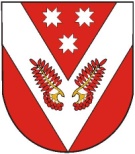 РОССИЙ ФЕДЕРАЦИЙМАРИЙ ЭЛ РЕСПУБЛИКЫСЕСОВЕТСКИЙ МУНИЦИПАЛ РАЙОНЫН УШНУР ЯЛ КУНДЕМАДМИНИСТРАЦИЙЖЕРОССИЙ ФЕДЕРАЦИЙМАРИЙ ЭЛ РЕСПУБЛИКЫСЕСОВЕТСКИЙ МУНИЦИПАЛ РАЙОНЫН УШНУР ЯЛ КУНДЕМАДМИНИСТРАЦИЙЖЕРОССИЙСКАЯ ФЕДЕРАЦИЯРЕСПУБЛИКА МАРИЙ ЭЛСОВЕТСКИЙ МУНИЦИПАЛЬНЫЙ РАЙОН ВЕРХ-УШНУРСКАЯСЕЛЬСКАЯ АДМИНИСТРАЦИЯРОССИЙСКАЯ ФЕДЕРАЦИЯРЕСПУБЛИКА МАРИЙ ЭЛСОВЕТСКИЙ МУНИЦИПАЛЬНЫЙ РАЙОН ВЕРХ-УШНУРСКАЯСЕЛЬСКАЯ АДМИНИСТРАЦИЯПУНЧАЛПУНЧАЛПОСТАНОВЛЕНИЕПОСТАНОВЛЕНИЕ